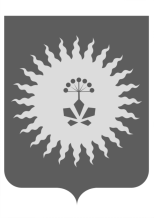 АДМИНИСТРАЦИЯАНУЧИНСКОГО МУНИЦИПАЛЬНОГО ОКРУГАПРИМОРСКОГО КРАЯ
П О С Т А Н О В Л Е Н И Е_04.07.2024 г.                                    с. Анучино                                    № 629О внесении изменений в Порядок ведения учета граждан в качестве лиц, имеющих право на предоставление земельных участков, находящихся в государственной или муниципальной собственности, в собственность бесплатно на территории Анучинского муниципального округа», утвержденного постановлением администрации Анучинского муниципального округа Приморского края от 23.12.2021 г. № 1051 «Об утверждении порядка ведения учета гражданв качестве лиц, имеющих право на предоставление земельныхучастков, находящихся в государственной или муниципальнойсобственности, в собственность бесплатно на территории Анучинского муниципального округа»	В соответствии со ст. 39.6, ст. 39.19 Земельного кодекса Российской Федерации, Законом Приморского края от 29.12.2003 г. № 90-КЗ «О регулировании земельных отношений в Приморском крае» (далее – Закон № 90-КЗ), руководствуясь Уставом Анучинского муниципальном округа Приморского края, администрация Анучинского муниципального округа Приморского края ПОСТАНОВЛЯЕТ:1. Внести в Порядок ведения учета граждан в качестве лиц, имеющих право на предоставление земельных участков, находящихся в государственной или муниципальной собственности, в собственность бесплатно на территории Анучинского муниципального округа» (далее - Порядок), утвержденного постановлением администрации Анучинского муниципального округа Приморского края от 23.12.2021 г. № 1051 следующие изменения:1.1 Подпункт 2 пункта 1 раздела 2 Порядка изложить в новой редакции:«2) для ведения садоводства, огородничества, животноводства, личного подсобного хозяйства (по выбору граждан):многодетным семьям;инвалидам II и III групп;семьям, имеющим в своем составе ребенка-инвалида, а также ребенка старше 18 лет, являющегося инвалидом I группы, ставшего инвалидом до достижения им возраста 18 лет;участникам Великой Отечественной войны, а также гражданам, на которых действующим законодательством распространены социальные гарантии и льготы участников Великой Отечественной войны;лицам, проработавшим в тылу в период с 22 июня 1941 года по 9 мая 1945 года не менее шести месяцев, исключая период работы на временно оккупированных территориях СССР, либо награжденным орденами или медалями СССР за самоотверженный труд в период Великой Отечественной войны;ветеранам боевых действий;ветеранам военной службы;ветеранам труда (лица, указанные в статье 7 Федерального закона от 12 января 1995 года N 5-ФЗ "О ветеранах");гражданам, подвергшимся воздействию радиации вследствие катастроф и других радиационных аварий на атомных объектах гражданского или военного назначения, а также в результате испытаний, учений или иных работ, связанных с любыми видами ядерных установок, меры социальной защиты которых установлены федеральным законодательством;лицам, удостоенным звания Героя Российской Федерации или награжденным орденами Российской Федерации за заслуги, проявленные в ходе участия в специальной военной операции на территориях Украины, Донецкой Народной Республики, Луганской Народной Республики, Запорожской области и Херсонской области (далее - специальная военная операция) из числа военнослужащих, лиц, заключивших контракт о пребывании в добровольческом формировании, содействующем выполнению задач, возложенных на Вооруженные Силы Российской Федерации, и лиц, проходящих (проходивших) службу в войсках национальной гвардии Российской Федерации, имеющих специальные звания полиции, и являющимся ветеранами боевых действий (далее - участник специальной военной операции);членам семей участников специальной военной операции, погибших (умерших) вследствие увечья (ранения, травмы, контузии) или заболевания, полученных ими в ходе участия в специальной военной операции (далее - члены семьи участника специальной военной операции).»1.2. Дополнить часть 2 раздела 2 Порядка подпунктами следующего содержания:«2(1). Дети в составе семей, указанных в абзаце втором и четвертом пункта 2 части 1 раздела 2 Постановления, ставшие собственниками земельного участка в соответствии с Законом № 90 -КЗ, подпунктом 7 статьи 39(5) Земельного кодекса Российской Федерации, Законом Приморского края от 8 ноября 2011 года N 837-КЗ "О бесплатном предоставлении земельных участков гражданам, имеющим трех и более детей, в Приморском крае", Законом Приморского края от 27 сентября 2013 года N 250-КЗ "О бесплатном предоставлении земельных участков для индивидуального жилищного строительства на территории Приморского края", сохраняют право на однократное бесплатное предоставление земельного участка в собственность в соответствии с настоящим Законом в качестве граждан, указанных в части 1 Приложения, после достижения ими совершеннолетия.2(2). В целях Закона № 90-КЗ под семьей, имеющей в своем составе ребенка-инвалида, а также ребенка старше 18 лет, являющегося инвалидом I группы, ставшего инвалидом до достижения им возраста 18 лет, понимается семья, состоящая из:1) граждан, состоящих в зарегистрированном браке, один или оба из которых являются родителями ребенка-инвалида и (или) ребенка старше 18 лет, являющегося инвалидом I группы, ставшего инвалидом до достижения им возраста 18 лет, и совместно проживающего с ними либо с одним из них указанного ребенка;2) гражданина, не состоящего в зарегистрированном браке, являющегося родителем ребенка-инвалида и (или) ребенка старше 18 лет, являющегося инвалидом I группы, ставшего инвалидом до достижения им возраста 18 лет, и совместно проживающего с ним указанного ребенка.»1.3. Подпункт 2 пункта 4 раздела 2 Порядка излоджить в новой редакции: «2) гражданину ранее земельный участок, находящийся в государственной или муниципальной собственности, не предоставлялся в собственность бесплатно в соответствии с подпунктом 7 статьи 39(5) Земельного кодекса Российской Федерации, настоящим Законом, Законом Приморского края "О бесплатном предоставлении земельных участков гражданам, имеющим трех и более детей, в Приморском крае", Законом Приморского края "О бесплатном предоставлении земельных участков для индивидуального жилищного строительства на территории Приморского края". В случае, если граждане, относящиеся к категориям, указанным в абзацах втором и четвертом пп. 2 п. 1 раздел 2 Порядка, состоят в зарегистрированном браке, предоставление одному из них земельного участка из земель, находящихся в государственной или муниципальной собственности, в собственность бесплатно по основаниям, указанным в настоящем пункте, не лишает права второго супруга на предоставление ему земельного участка в соответствии с настоящим Законом.»1.4. Пункт 3 раздела 2 Порядка изложить в новой редакции:«Земельные участки, находящиеся в государственной или муниципальной собственности Анучинского муниципального округа, предоставляются отделом имущественных и земельных отношений Управления градостроительства, имущественных и земельных отношений администрации Анучинского муниципального округа (далее – Отдел) в соответствии с Земельным законодательством Российской Федерации в границах Анучинского муниципального округа, где постоянно проживают граждане.»1.5. Пункт 4 раздела 3 Порядка изложить в новой редакции:«К заявлению прилагаются следующие документы:1) при подаче заявления гражданами, относящимися к категории, указанной в абзаце втором пп. 2 п. 1 раздела 2 Порядка:копия документа, удостоверяющего личность гражданина Российской Федерации, с предъявлением оригинала;копия документа, подтверждающего изменение фамилии, имени или отчества (последнее - при наличии) гражданина, выданного компетентными органами иностранного государства, и его нотариально удостоверенный перевод на русский язык (в случае наличия таких изменений и регистрации актов гражданского состояния компетентными органами иностранного государства) с предъявлением оригинала;заверенная судом копия вступившего в законную силу судебного решения об установлении факта постоянного проживания гражданина на территории того муниципального образования, в уполномоченный орган местного самоуправления которого подается заявление (в случае отсутствия информации в базовом государственном информационном ресурсе регистрационного учета граждан Российской Федерации по месту пребывания и по месту жительства в пределах Российской Федерации);копии паспортов детей, достигших 14-летнего возраста, с предъявлением оригиналов;копии свидетельств о рождении детей, копии документов, подтверждающих изменение фамилии, имени или отчества (последнее - при наличии) детей, выданных компетентными органами иностранного государства, и их нотариально удостоверенный перевод на русский язык (в случае наличия таких изменений и регистрации актов гражданского состояния на территории иностранного государства) с предъявлением оригиналов;2) при подаче заявления гражданами, относящимися к одной из категорий, указанных в абзацах третьем, пятом, шестом, девятом и десятом пп. 2 п. 1 раздела 2 Порядка:копия документа, удостоверяющего личность гражданина Российской Федерации, с предъявлением оригинала;копия документа, подтверждающего изменение фамилии, имени или отчества (последнее - при наличии) гражданина, выданного компетентными органами иностранного государства, и его нотариально удостоверенный перевод на русский язык (в случае наличия таких изменений и регистрации актов гражданского состояния компетентными органами иностранного государства) с предъявлением оригинала;заверенная судом копия вступившего в законную силу судебного решения об установлении факта постоянного проживания гражданина на территории того муниципального образования, в уполномоченный орган местного самоуправления которого подается заявление (в случае отсутствия информации в базовом государственном информационном ресурсе регистрационного учета граждан Российской Федерации по месту пребывания и по месту жительства в пределах Российской Федерации);3) при подаче заявления гражданами, относящимися к категории, указанной в абзаце четвертом пп. 2 п. 1 раздела 2 Порядка:копия документа, удостоверяющего личность гражданина Российской Федерации, с предъявлением оригинала;копия документа, подтверждающего изменение фамилии, имени или отчества (последнее - при наличии) гражданина, выданного компетентными органами иностранного государства, и его нотариально удостоверенный перевод на русский язык (в случае наличия таких изменений и регистрации актов гражданского состояния компетентными органами иностранного государства) с предъявлением оригинала;заверенная судом копия вступившего в законную силу судебного решения об установлении факта постоянного проживания гражданина на территории того муниципального образования, в уполномоченный орган местного самоуправления которого подается заявление (в случае отсутствия информации в базовом государственном информационном ресурсе регистрационного учета граждан Российской Федерации по месту пребывания и по месту жительства в пределах Российской Федерации);копии паспортов детей, достигших 14-летнего возраста, с предъявлением оригиналов;копии свидетельств о рождении детей, копии документов, подтверждающих изменение фамилии, имени или отчества (последнее - при наличии) детей, выданных компетентными органами иностранного государства, и их нотариально удостоверенный перевод на русский язык (в случае наличия таких изменений и регистрации актов гражданского состояния на территории иностранного государства) с предъявлением оригиналов;заверенная судом копия вступившего в законную силу судебного решения об установлении факта совместного проживания гражданина и его ребенка-инвалида и (или) ребенка старше 18 лет, являющегося инвалидом I группы, ставшего инвалидом до достижения им возраста 18 лет (в случае отсутствия информации в базовом государственном информационном ресурсе регистрационного учета граждан Российской Федерации по месту пребывания и по месту жительства в пределах Российской Федерации);4) при подаче заявления гражданами, относящимися к одной из категорий, указанных в абзацах седьмом и восьмом пп. 2 п. 1 раздела 2 Порядка:копия документа, удостоверяющего личность гражданина Российской Федерации, с предъявлением оригинала;копия документа, подтверждающего изменение фамилии, имени или отчества (последнее - при наличии) гражданина, выданного компетентными органами иностранного государства, и его нотариально удостоверенный перевод на русский язык (в случае наличия таких изменений и регистрации актов гражданского состояния компетентными органами иностранного государства) с предъявлением оригинала;заверенная судом копия вступившего в законную силу судебного решения об установлении факта постоянного проживания гражданина на территории того муниципального образования, в уполномоченный орган местного самоуправления которого подается заявление (в случае отсутствия информации в базовом государственном информационном ресурсе регистрационного учета граждан Российской Федерации по месту пребывания и по месту жительства в пределах Российской Федерации);копия документа, подтверждающего принадлежность к одной из категорий, указанных в абзацах седьмом и восьмом пункта 2 части 1 статьи 10 настоящего Закона (удостоверение), с предъявлением оригинала;5) при подаче заявления гражданами, относящимися к категории, указанной в абзаце одиннадцатом пп. 2 п. 1 раздела 2 Порядка:копия документа, удостоверяющего личность гражданина Российской Федерации, с предъявлением оригинала;копия документа, подтверждающего изменение фамилии, имени или отчества (последнее - при наличии) гражданина, выданного компетентными органами иностранного государства, и его нотариально удостоверенный перевод на русский язык (в случае наличия таких изменений и регистрации актов гражданского состояния компетентными органами иностранного государства) с предъявлением оригинала;заверенная судом копия вступившего в законную силу судебного решения об установлении факта постоянного проживания гражданина на территории того муниципального образования, в уполномоченный орган местного самоуправления которого подается заявление (в случае отсутствия информации в базовом государственном информационном ресурсе регистрационного учета граждан Российской Федерации по месту пребывания и по месту жительства в пределах Российской Федерации);документ, подтверждающий регистрацию по месту пребывания гражданина на территории того муниципального образования, в уполномоченный орган местного самоуправления которого подается заявление (в случае отсутствия регистрации по месту жительства в пределах Российской Федерации);копия документа, подтверждающего участие гражданина в специальной военной операции, с предъявлением оригинала;копия документа, подтверждающего присвоение звания Героя Российской Федерации или награждение орденом Российской Федерации за заслуги, проявленные в ходе участия в специальной военной операции, с предъявлением оригинала;6) при подаче заявления гражданами, относящимися к категории, указанной в абзаце двенадцатом пп. 2 п. 1 раздела 2 Порядка:копия документа, удостоверяющего личность гражданина Российской Федерации, с предъявлением оригинала;копия документа, подтверждающего изменение фамилии, имени или отчества (последнее - при наличии) гражданина, выданного компетентными органами иностранного государства, и его нотариально удостоверенный перевод на русский язык (в случае наличия таких изменений и регистрации актов гражданского состояния компетентными органами иностранного государства) с предъявлением оригинала;заверенная судом копия вступившего в законную силу судебного решения об установлении факта постоянного проживания гражданина на территории того муниципального образования, в уполномоченный орган местного самоуправления которого подается заявление (в случае отсутствия информации в базовом государственном информационном ресурсе регистрационного учета граждан Российской Федерации по месту пребывания и по месту жительства в пределах Российской Федерации);копия документа, подтверждающего гибель (смерть) участника специальной военной операции вследствие увечья (ранения, травмы, контузии) или заболевания, полученных погибшим (умершим) в ходе участия в специальной военной операции, с предъявлением оригинала;копии документов, подтверждающих участие погибшего (умершего) участника специальной военной операции в специальной военной операции, с предъявлением оригиналов;копия документа, подтверждающего присвоение звания Героя Российской Федерации или награждение орденом Российской Федерации за заслуги, проявленные в ходе участия в специальной военной операции, с предъявлением оригинала;7) при подаче заявления гражданами, относящимися к категориям, указанным в пп. 3 п. 1 раздела 2 Порядка:копия документа, удостоверяющего личность гражданина Российской Федерации, с предъявлением оригинала;копия документа, подтверждающего изменение фамилии, имени или отчества (последнее - при наличии) гражданина, выданного компетентными органами иностранного государства, и его нотариально удостоверенный перевод на русский язык (в случае наличия таких изменений и регистрации актов гражданского состояния компетентными органами иностранного государства) с предъявлением оригинала;заверенная судом копия вступившего в законную силу судебного решения об установлении факта постоянного проживания гражданина на территории того муниципального образования, в уполномоченный орган местного самоуправления которого подается заявление (в случае отсутствия информации в базовом государственном информационном ресурсе регистрационного учета граждан Российской Федерации по месту пребывания и по месту жительства в пределах Российской Федерации).4(1). Гражданин вправе приложить к заявлению по собственной инициативе следующие документы и (или) информацию:копию документа, подтверждающего изменение фамилии, имени или отчества (последнее - при наличии) гражданина (в случае наличия таких изменений), выданного органами записи актов гражданского состояния или консульскими учреждениями Российской Федерации, с предъявлением оригинала;копии свидетельств о рождении детей, о заключении брака, копии документов, подтверждающих изменение фамилии, имени или отчества (последнее - при наличии) детей (в случае наличия таких изменений), выданных органами записи актов гражданского состояния или консульскими учреждениями Российской Федерации, с предъявлением оригиналов (при подаче заявления гражданами, относящимися к категориям, указанным в абзацах втором, четвертом и двенадцатом пп. 2 п. 1 раздела 2 Порядка);документ, подтверждающий факт установления категории "ребенок-инвалид" ребенку в возрасте до 18 лет, и справку, подтверждающую факт установления указанному ребенку инвалидности I группы после 18 лет, в отношении детей старше 18 лет, являющихся инвалидами I группы и имевших в возрасте до 18 лет категорию "ребенок-инвалид" (при подаче заявления гражданами, относящимися к категории, указанной в абзаце четвертом пункта 2 части 1 статьи 10 настоящего Закона, а также к категории, указанной в абзаце двенадцатом пп. 2 п. 1 раздела 2 Порядка, - в случае наличия у погибшего (умершего) участника специальной военной операции детей старше 18 лет, ставших инвалидами до достижения ими возраста 18 лет);информацию о регистрации по месту жительства гражданина, содержащуюся в базовом государственном информационном ресурсе регистрационного учета граждан Российской Федерации по месту пребывания и по месту жительства в пределах Российской Федерации, предоставленную территориальным органом Министерства внутренних дел Российской Федерации;информацию о регистрации по месту жительства ребенка-инвалида и (или) ребенка старше 18 лет, являющегося инвалидом I группы, ставшего инвалидом до достижения им возраста 18 лет, содержащуюся в базовом государственном информационном ресурсе регистрационного учета граждан Российской Федерации по месту пребывания и по месту жительства в пределах Российской Федерации, предоставленную территориальным органом Министерства внутренних дел Российской Федерации (при подаче заявления гражданами, относящимися к категории, указанной в абзаце четвертом пп. 2 п. 1 раздела 2 Порядка);выписки из Единого государственного реестра недвижимости о зарегистрированных правах на земельные участки гражданина;копию документа, подтверждающего принадлежность гражданина к одной из категорий, указанных в абзацах втором - шестом, девятом и десятом пункта пп. 2 п. 1 раздела 2 Порядка, пп. 3 п. 1 раздела 2 Порядка, с предъявлением оригинала;справку, выданную образовательной организацией, подтверждающей обучение по очной форме обучения (для детей погибшего (умершего) участника специальной военной операции в возрасте от 18 до 23 лет, обучающихся в образовательных организациях по очной форме обучения);копию свидетельства о смерти участника специальной военной операции с предъявлением оригинала (при подаче заявления гражданами, относящимися к категории, указанной в абзаце двенадцатом пп. 2 п. 1 раздела 2 Порядка).В случае непредоставления гражданином по собственной инициативе документов и (или) информации, указанных в настоящей части, орган местного самоуправления, осуществляющий учет граждан, запрашивает указанные документы и (или) информацию самостоятельно, в том числе посредством системы межведомственного информационного взаимодействия.1.6. Раздел 2 Порядка дополнить пунктом 6 следующего содержания:«6. Членами семей участников специальной военной операции признаются:супруг (супруга), не вступивший (не вступившая) в повторный брак;дети, не достигшие возраста 18 лет;дети старше 18 лет, ставшие инвалидами до достижения ими возраста 18 лет;дети в возрасте от 18 до 23 лет, обучающиеся в образовательных организациях по очной форме обучения.Земельный участок предоставляется в общую долевую собственность членов семей участников специальной военной операции.»1.7. Пункт 2 раздела 3 Порядка изложить в новой редакции: «Граждане, относящиеся к категориям, указанным в пп. 2 п. 1 раздел 2 Порядка в случае, если они состоят в зарегистрированном браке, подают заявление о постановке на учет совместно.Под гражданином понимаются также граждане, состоящие в зарегистрированном браке и относящиеся к категориям, указанным в пп. 2 п. 1 раздел 2 Порядка, подавшие совместное заявление о постановке на учет.»1.8. Пункт 3 раздела 3 дополнить подпунктами следующего содержания:«2(1)) реквизиты свидетельства о заключении брака в случае, если граждане состоят в зарегистрированном браке (при подаче заявления гражданами, относящимися к категориям, указанным в абзацах втором и четвертом пп. 2 п. 1 раздела 2 Порядка);2(2)) фамилии, имена, отчества детей (последнее - при наличии), даты и места их рождения (при подаче заявления гражданами, относящимися к категориям, указанным в абзацах втором и четвертом пп. 2 п. 1 раздела 2 Порядка);2(3)) сведения о наличии инвалидности ребенка (при подаче заявления гражданами, относящимися к категории, указанной в абзаце четвертом пп. 2 п. 1 раздела 2 Порядка)»1.9. Дополнить пункт 5 раздела 3 Порядка абзацем следующего содержания:«Граждане, относящиеся к категориям, указанным в абзацах втором и четвертом пп. 2 п. 1 раздела 2 Порядка, ставятся на учет соответственно как многодетная семья или как семья, имеющая в своем составе ребенка-инвалида, а также ребенка старше 18 лет, являющегося инвалидом I группы, ставшего инвалидом до достижения им возраста 18 лет.»1.10. Пункт 6 раздела 3 Порядка изложить в новой редакции:«6. Гражданину отказывается в постановке на учет при наличии одного или нескольких из следующих оснований:1) гражданин не относится ни к одной из категорий, указанной в пп. 2 п. 1 радела 2 Порядка;2) гражданином не соблюдено условие, предусмотренное пп.2 п. 4 раздела 2;3) заявление не содержит сведений, указанных в п. 3 раздела 3 Порядка;4) заявление подано в орган местного самоуправления, осуществляющий учет граждан, того муниципального образования, на территории которого гражданин не проживает;5) к заявлению о постановке на учет не приложены либо приложены не в полном объеме документы (копии документов), предусмотренные частью 4 настоящей статьи, за исключением документов, которые в соответствии с п. 4(1) раздела 3 Порядка запрашиваются органом местного самоуправления, осуществляющим учет граждан, самостоятельно;6) гражданином при подаче заявления о постановке на учет не предъявлены оригиналы документов в случаях, предусмотренных п. 4 раздела 3 Порядка;7) гражданином представлены заведомо недостоверные сведения и документы, предусмотренные п. 3 и 4 раздела 3 порядка;8) в отношении гражданина ранее принято решение о постановке на учет и он не снят с него.»1.11. В раздел 3 Порядка дополнить пунктом 6(1) следующего содержания:«6(1). В решении об отказе в постановке гражданина на учет указываются все выявленные основания для отказа в постановке на учет.»1.12. В пункт 8 раздела 3 Порядка дополнить подпунктом 6) следующего содержания:«6) гражданином подано письменное заявление о снятии с учета.»1.13. Дополнить пункт 3 раздела 4 Порядка абзацами следующего содержания:«копия вступившего в силу судебного решения об установлении факта постоянного проживания гражданина в муниципальном образовании, на территории которого осуществляется деятельность созданного им крестьянского (фермерского) хозяйства (в случае отсутствия информации в базовом государственном информационном ресурсе регистрационного учета граждан Российской Федерации по месту пребывания и по месту жительства в пределах Российской Федерации).выписку из Единого государственного реестра недвижимости о зарегистрированных правах на земельные участки гражданина.»1.14. Дополнить пункт 5 раздела 4 Порядка абзацем следующего содержания:«в отношении гражданина ранее принято решение о постановке на учет и он не снят с него.»1.15. Дополнить раздел 4 Порядка пунктом 5(1) следующего содержания:«5(1). В решении об отказе в постановке гражданина на учет указываются все выявленные основания для отказа в постановке на учет.»2. Аппарату (Бурдейной С.В.) администрации Анучинского муниципального округа разместить настоящее постановление на официальном сайте администрации Анучинского муниципального округа и опубликовать настоящее постановление в средствах массовой информации.3. Настоящее постановление вступает в законную силу с момента принятия.4. Контроль за исполнением настоящего постановления возложить на начальника управления градостроительства, имущественных и земельных отношений администрации Анучинского муниципального округа.Глава Анучинского  муниципального округа                                                                 С.А. Понуровский